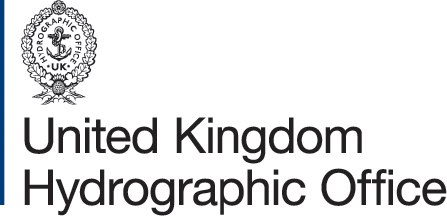 These forms are for use with Maritime Security Chart – Q6114.- END OF DOCUMENT – MDAT-GoG INITIAL REPORT MDAT-GoG INITIAL REPORT MDAT-GoG INITIAL REPORT1Ship Name2Flag3Ship call sign &  Number4INMARSAT Telephone Number56Time of report in UTC7Ship Position8Course9Passage speed 10Maximum speed11Freeboard12Cargo13Destination and Estimated Time & Date of Arrival14Name and contact detailsof Company Security Officer15Nationality of Masterand Crew16Armed / unarmed securityteam embarked